新 书 推 荐中文书名：《乳糜泻：一种隐藏的流行病（第4版）》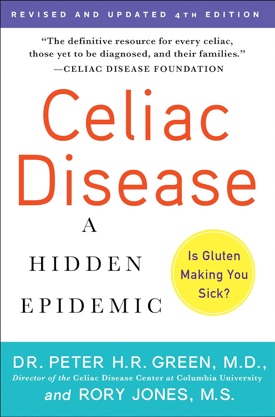 英文书名：CELIAC DISEASE (UPDATED 4TH EDITION): A HIDDEN EPIDEMIC作    者：Peter H.R. Green M.D., Rory Jones出 版 社：William Morrow Paperbacks代理公司：Greenburger/ANA/Jessica页    数：368页出版时间：2020年12月代理地区：中国大陆、台湾审读资料：电子稿类    型：医学Best Sellers Rank: #36 in Gluten-free Diet#114 in Abdominal Disorders & Diseases (Books)#131 in Immune Systems (Books)内容简介：国际知名乳糜泻专家、哥伦比亚大学乳糜泻中心主任彼得H.R.格林博士和医学作家罗伊·琼斯合著，这是一本关于乳糜泻的权威书籍的最新第四版，乳糜泻是美国诊断率最低的自身免疫性疾病之一。 乳糜泻： 对于任何乳糜泻患者以及麸质不耐受或食物过敏者来说，《乳糜泻：一种隐藏的流行病》都是一本不可或缺的无麸质饮食指南。自2016年第3版以来，科学进步已经在改变了我们对该疾病的认识、诊断和治疗方法，以及无麸质饮食对大脑和身体的长期影响。乳糜泻是一种遗传性自身免疫疾病，会损害小肠内壁，使其无法正常吸收食物。缺乏必要的营养物质，整个身体就会开始受到伤害。这种疾病是由麸质引发的，麸质是小麦、黑麦和大麦中的一种蛋白质。治疗这种疾病的唯一“良方”就是终生食用无麸质饮食。在美国，几乎每100 人中就有1人患有乳糜泻，其中50%的人至今仍未得到诊断和治疗。虽然小肠是主要的致病目标，但乳糜泻可以而且经常影响全身，并发症包括不孕症、肝病、骨质疏松症、贫血、其他自身免疫性疾病（如1型糖尿病和甲状腺疾病）、神经系统疾病，甚至癌症。第4版包含：·有关乳糜泻、麸质不耐症和麸质敏感症的最新医学研究；·如何应对慢性疾病和无麸质饮食所带来心理问题的完整新章节；·新的检测设备，有助于防止麸质进入和/或伤害肠道的疗法研究进展·关于成分和安全谷物、无麸质食品生产商以及国内外支持团体的最新指南——还有更多！作者简介：彼得H.R.格林（Peter H.R. Green）医学博士是哥伦比亚大学乳糜泻中心主任。他是哥伦比亚大学内科和外科医学院伊万和菲利斯·塞登伯格教授（Ivan and Phyllis Seidenberg Professor），也是哥伦比亚大学医学中心（纽约长老会医院）的主治医生。在过去的 25 年中，他一直专注于乳糜泻疾病的研究，并将同样的精力集中在病人护理和研究方面。他是《乳糜泻：一种隐藏的流行病》和《麸质暴露：炒作背后的科学以及如何过上健康、无症状的生活》（Gluten Exposed: The Science Behind the Hype and How to Navigate to a Healthy, Symptom-Free Life）的合著者。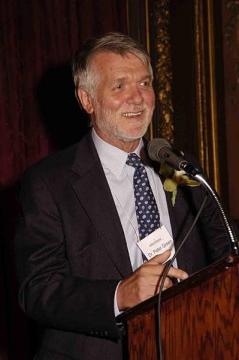 罗里·琼斯（Rory Jones），医学硕士，医学作家，哥伦比亚大学巴纳德学院叙事医学副教授。她从事过大量有关健康和医学主题的工作，包括针对成人和儿童的教育项目。她擅长为消费者“翻译”科学信息。1998 年，她被诊断出患有乳糜泻，并为医学和消费者出版物撰写了有关乳糜泻和无麸质饮食的研究文章。她是《乳糜泻：一种隐藏的流行病》和《麸质暴露：炒作背后的科学以及如何过上健康、无症状的生活》的合著者。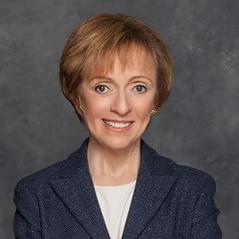 媒体评价：“这本书是所有乳糜泻患者、尚未确诊的患者及其家人的权威资料。内容全面、简明扼要、通俗易懂。这是一本不可多得的好书。”----伊莱恩·莫纳克（Elaine Monarch），乳糜泻基金会执行主任 “为患者提供有用的深度信息……这本书对于消费者健康图书馆和公共图书馆的消费者健康藏书非常重要。”----《图书馆杂志》（Library Journal）目 录致谢作者致辞引言：我怎么了？第一部分 你吃食物？还是食物吃你？1 正常消化2 消化道在燃烧： 乳糜泻3 乳糜泻如何影响你？4 如何知道自己是否患有乳糜泻？5 鉴别诊断： 为什么是乳糜泻 6 为什么人们会得乳糜泻？第二部分 相关疾病和并发症7 神经系统表现8 恶性肿瘤9 骨质疏松症10 抑郁症11 皮炎和其他皮肤病12 糖尿病13 不孕不育14 自身免疫和其他相关疾病第三部分 了解和治疗乳糜泻：医疗管理15 诊断后您需要知道和做的事情16 为何症状持续存在——我在节食，却不见好转17 后续检测第四部分 饮食：你是为了活着而吃，还是为了吃而活着？18 无麸质生活的真正含义：基础知识19 阅读标20 无麸质烹饪21 现实世界中的饮食22 家庭场合23 药柜和化妆品24 无麸质饮食健康吗？第五部分 乳糜泻患者的生活25 与儿童和青少年打交道 26 成人：应对变27 研究：寻找治疗方法28 误区与未探索领域附录 A：成分指南附录 B：谷物解释附录 C：相关书籍和文章附录 D：资源词汇表索引感谢您的阅读！请将反馈信息发至：版权负责人Email：Rights@nurnberg.com.cn安德鲁·纳伯格联合国际有限公司北京代表处北京市海淀区中关村大街甲59号中国人民大学文化大厦1705室, 邮编：100872电话：010-82504106, 传真：010-82504200公司网址：http://www.nurnberg.com.cn书目下载：http://www.nurnberg.com.cn/booklist_zh/list.aspx书讯浏览：http://www.nurnberg.com.cn/book/book.aspx视频推荐：http://www.nurnberg.com.cn/video/video.aspx豆瓣小站：http://site.douban.com/110577/新浪微博：安德鲁纳伯格公司的微博_微博 (weibo.com)微信订阅号：ANABJ2002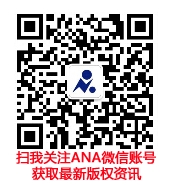 